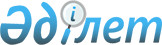 Об установлении квоты рабочих мест для инвалидов по Абайскому району
					
			Утративший силу
			
			
		
					Постановление акимата Абайского района Восточно-Казахстанской области от 29 июня 2016 года № 95. Зарегистрировано Департаментом юстиции Восточно-Казахстанской области 12 июля 2016 года № 4595. Утратило силу - постановлением акимата Абайского района Восточно-Казахстанской области от 31 августа 2016 года № 138      Сноска. Утратило силу - постановлением акимата Абайского района Восточно-Казахстанской области от 31.08.2016 № 138.

      Примечание РЦПИ.

      В тексте документа сохранена пунктуация и орфография оригинала.

      В соответствии с подпунктом 14) пункта 1 статьи 31 Закона Республики Казахстан от 23 января 2001 года "О местном государственном управлении и самоуправлении в Республике Казахстан", подпунктом 1) статьи 31 Закона Республики Казахстан от 13 апреля 2005 года "О социальной защите инвалидов в Республике Казахстан", подпунктом 6) статьи 9 Закона Республики Казахстан от 6 апреля 2016 года "О занятости населения", акимат Абайского района ПОСТАНОВЛЯЕТ:

      1. Установить квоты рабочих мест для инвалидов по Абайскому району в размере двух процентов от численности рабочих мест.

      2. Настоящее постановление вводится в действие по истечении десяти календарных дней после дня его первого официального опубликования.


					© 2012. РГП на ПХВ «Институт законодательства и правовой информации Республики Казахстан» Министерства юстиции Республики Казахстан
				
      Аким района

Мусапирбеков Т.
